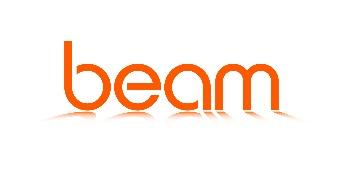 Equality and Diversity Monitoring FormAt Beam we are committed to equality of opportunity and strive to create an inclusive and diverse working environment. We are committed to making the work we do accessible, so it’s important for us to understand where there might be barriers to this.
The information we ask you to provide via this form is “sensitive personal data” and requires your explicit consent before we can process it. This information will be processed for monitoring purposes to assess the effectiveness of our equal opportunities and diversity efforts. This information will not be seen by the interview panel or used in any way for the purposes of selection. Any data from this form will only be used in an anonymised form (so you cannot be identified from it) and are only shared within relevant internal functions.  
Completion of this form is voluntary and if you do not wish to answer any question(s), this will not affect your application in any way. For more information on what personal data we collect and why, please read our Privacy Policy.Gender Identify?    2. Is your gender identity different from that which it was assumed to be at birth?3. Sexual orientationPlease self define:Which age group do you fall into?    Are your day-to-day activities limited because of a health problem or disability which has lasted, or is expected to last, at least 12 months?    Are you registered disabled?What is your postcode? Please enter first 3 digits What is your ethnic group?    Please tick ✔ one box.FemaleMaleNon-binaryPrefer not to say🖵🖵🖵🖵YesYesNoPrefer not to sayPrefer not to say🖵🖵🖵🖵🖵Under 1920-3435-4950-6465+Prefer not to say🖵🖵🖵🖵🖵🖵Yes, limited a lotYes, limited a littleNoPrefer not to say🖵🖵🖵🖵YesYesNoPrefer not to sayPrefer not to say🖵🖵🖵🖵🖵Postcode:Your postcode will be used for research purposes only to understand the geographic reach of our commission opportunities.WHITEASIAN OR ASIAN BRITISHEnglish/Welsh/Scottish/Northern Irish/British🖵Indian🖵Irish🖵Pakistani🖵Gypsy or Irish Traveller🖵Bangladeshi🖵Other white background*🖵Chinese🖵MIXEDOther Asian background*🖵White and Black Caribbean🖵BLACK OR BLACK BRITISHWhite and Black African🖵African🖵White and Asian🖵Caribbean🖵Other mixed/multiple ethnic background*🖵Other/Black/African/Caribbean background * 🖵OTHER Arab🖵Other*🖵Prefer not to say🖵*What other: